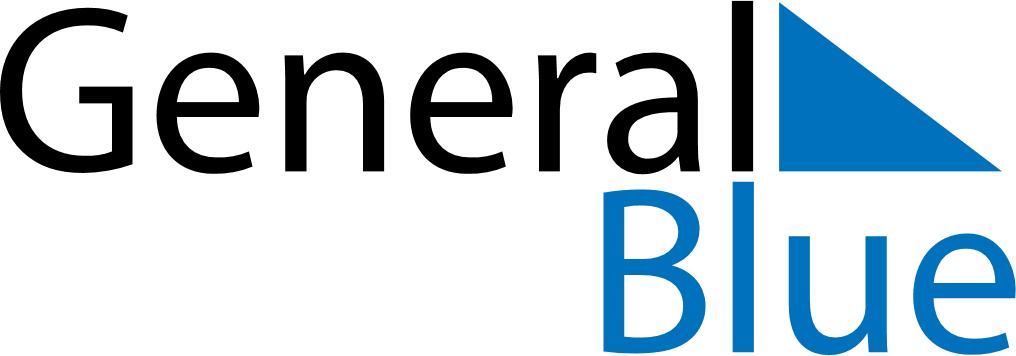 April 2019April 2019April 2019Equatorial GuineaEquatorial GuineaSUNMONTUEWEDTHUFRISAT1234567891011121314151617181920Good Friday21222324252627282930